ТЕХНИЧЕСКАЯ СПЕЦИФИКАЦИЯ
26.10.2010ТЕХНИЧЕСКАЯ СПЕЦИФИКАЦИЯ
26.10.2010Растворитель для распыления 1032 - Ruiskuohenne 1032Растворитель для распыления 1032 - Ruiskuohenne 1032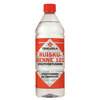  Увеличить 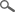 ТИПРастворитель Увеличить ОБЛАСТЬ ПРИМЕНЕНИЯРастворитель к алкидным краскам МИРАНОЛ и УНИКА, предназначенный для нанесения красок способом распыления. Увеличить ОБЪЕКТЫ ПРИМЕНЕНИЯПредназначен для нанесения красок способом распыления. Увеличить ТЕХНИЧЕСКИЕ ДАННЫЕТара1 л, 3 л, 10 л1 л, 3 л, 10 лПлотность0,72 кг/л0,72 кг/лХранениеВыдерживает хранение и транспортировку при низких температурах. Хранение на складе - 5 лет в невскрытой банке в сухом прохладном помещении.Выдерживает хранение и транспортировку при низких температурах. Хранение на складе - 5 лет в невскрытой банке в сухом прохладном помещении.Код006 1032006 1032Свидетельство о государственной регистрацииСвидетельство о государственной регистрацииСвидетельство о государственной регистрацииИНСТРУКЦИЯ ПО ИСПОЛЬЗОВАНИЮ ИЗДЕЛИЯРазбавлениеСм. техническую характеристику конкретного материала.См. техническую характеристику конкретного материала.Очистка инструментовСм. техническую характеристику конкретного материала.См. техническую характеристику конкретного материала.ОХРАНА ТРУДА Содержит углеводороды, С7, н-алканы, изо-алканы, циклические. ОПАСНОСТЬ. Легковоспламеняющиеся жидкость и пар. Возможен смертельный исход при попадании вовнутрь и контакте с органами дыхания. Раздражает кожу. Может вызывать сонливость и головокружение. Токсичен для водных организмов, наносит долговременный вред. Избегать вдыхания тумана/пара/брызг. Применять только снаружи и в помещениях с эффективной вентиляцией. Использовать соответствующие защитные перчатки. ПРИ ПОПАДАНИИ ХИМИКАТА ВОВНУТРЬ: незамедлительно связаться с Центром по отравлениям или врачом. Нельзя вызывать рвоту. При необходимости медицинской помощи показать упаковку или предупредительную этикетку. Защищать от источников тепла/искр. Хранить отдельно от источников тепла/искр. – Не курить. Применять меры предосторожности против разрядов статического электричества. Хранить закрытым на замок. Хранить в недоступном для детей месте. На продукт имеется паспорт техники безопасности.Паспорт техники безопасности Содержит углеводороды, С7, н-алканы, изо-алканы, циклические. ОПАСНОСТЬ. Легковоспламеняющиеся жидкость и пар. Возможен смертельный исход при попадании вовнутрь и контакте с органами дыхания. Раздражает кожу. Может вызывать сонливость и головокружение. Токсичен для водных организмов, наносит долговременный вред. Избегать вдыхания тумана/пара/брызг. Применять только снаружи и в помещениях с эффективной вентиляцией. Использовать соответствующие защитные перчатки. ПРИ ПОПАДАНИИ ХИМИКАТА ВОВНУТРЬ: незамедлительно связаться с Центром по отравлениям или врачом. Нельзя вызывать рвоту. При необходимости медицинской помощи показать упаковку или предупредительную этикетку. Защищать от источников тепла/искр. Хранить отдельно от источников тепла/искр. – Не курить. Применять меры предосторожности против разрядов статического электричества. Хранить закрытым на замок. Хранить в недоступном для детей месте. На продукт имеется паспорт техники безопасности.Паспорт техники безопасности 
Легковопламеняющийся

Вредный

Опасный для окружающей среды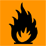 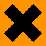 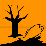 Содержит углеводороды, С7, н-алканы, изо-алканы, циклические. ОПАСНОСТЬ. Легковоспламеняющиеся жидкость и пар. Возможен смертельный исход при попадании вовнутрь и контакте с органами дыхания. Раздражает кожу. Может вызывать сонливость и головокружение. Токсичен для водных организмов, наносит долговременный вред. Избегать вдыхания тумана/пара/брызг. Применять только снаружи и в помещениях с эффективной вентиляцией. Использовать соответствующие защитные перчатки. ПРИ ПОПАДАНИИ ХИМИКАТА ВОВНУТРЬ: незамедлительно связаться с Центром по отравлениям или врачом. Нельзя вызывать рвоту. При необходимости медицинской помощи показать упаковку или предупредительную этикетку. Защищать от источников тепла/искр. Хранить отдельно от источников тепла/искр. – Не курить. Применять меры предосторожности против разрядов статического электричества. Хранить закрытым на замок. Хранить в недоступном для детей месте. На продукт имеется паспорт техники безопасности.Паспорт техники безопасности Содержит углеводороды, С7, н-алканы, изо-алканы, циклические. ОПАСНОСТЬ. Легковоспламеняющиеся жидкость и пар. Возможен смертельный исход при попадании вовнутрь и контакте с органами дыхания. Раздражает кожу. Может вызывать сонливость и головокружение. Токсичен для водных организмов, наносит долговременный вред. Избегать вдыхания тумана/пара/брызг. Применять только снаружи и в помещениях с эффективной вентиляцией. Использовать соответствующие защитные перчатки. ПРИ ПОПАДАНИИ ХИМИКАТА ВОВНУТРЬ: незамедлительно связаться с Центром по отравлениям или врачом. Нельзя вызывать рвоту. При необходимости медицинской помощи показать упаковку или предупредительную этикетку. Защищать от источников тепла/искр. Хранить отдельно от источников тепла/искр. – Не курить. Применять меры предосторожности против разрядов статического электричества. Хранить закрытым на замок. Хранить в недоступном для детей месте. На продукт имеется паспорт техники безопасности.Паспорт техники безопасности ОХРАНА ОКРУЖАЮЩЕЙ СРЕДЫ И УТИЛИЗАЦИЯ ОТХОДОВНе выливать в канализацию, водоем или в землю. Жидкие остатки передать в места сбора вредных отходов. Пустые, сухие банки можно вывезти на свалку – соблюдать местное законодательство. Не выливать в канализацию, водоем или в землю. Жидкие остатки передать в места сбора вредных отходов. Пустые, сухие банки можно вывезти на свалку – соблюдать местное законодательство. ТРАНСПОРТИРОВКАVAK/ADR 3 IIVAK/ADR 3 II